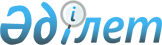 Об утверждении Правил планирования космических съемок, получения, обработки и распространения данных дистанционного зондирования Земли из космоса национальным оператором космической системы дистанционного зондирования ЗемлиСовместный приказ Министра по инвестициям и развитию Республики Казахстан от 20 июня 2016 года № 511 и Министра обороны Республики Казахстан от 27 июня 2016 года № 313. Зарегистрирован в Министерстве юстиции Республики Казахстан 16 августа 2016 года № 14113

      В соответствии с подпунктом 20) пункта 1 статьи 9 Закона Республики Казахстан от 6 января 2012 года "О космической деятельности" ПРИКАЗЫВАЕМ:



      1. Утвердить Правила планирования космических съемок, получения, обработки и распространения данных дистанционного зондирования Земли из космоса национальным оператором космической системы дистанционного зондирования Земли (далее – Правила).



      2. Аэрокосмическому комитету Министерства по инвестициям и развитию Республики Казахстан (Шаймагамбетов Е.М.) обеспечить:



      1) государственную регистрацию настоящего совместного приказа в Министерстве юстиции Республики Казахстан;



      2) направление копии настоящего совместного приказа без приложения 2 к Правилам в печатном и электронном виде на официальное опубликование в периодические печатные издания и информационно-правовую систему "Әділет" в течение десяти календарных дней после его государственной регистрации в Министерстве юстиции Республики Казахстан, а также в Республиканский центр правовой информации в течение пяти рабочих дней со дня получения зарегистрированного совместного приказа для включения в эталонный контрольный банк нормативных правовых актов Республики Казахстан;



      3) размещение настоящего совместного приказа без приложения 2 к Правилам на интернет-ресурсе Министерства по инвестициям и развитию Республики Казахстан и на интранет-портале государственных органов;



      4) в течение десяти рабочих дней после государственной регистрации настоящего совместного приказа в Министерстве юстиции Республики Казахстан представление в Юридический департамент Министерства по инвестициям и развитию Республики Казахстан сведений об исполнении мероприятий, предусмотренных подпунктами 1), 2) и 3) настоящего пункта.



      3. Контроль за исполнением настоящего совместного приказа возложить на курирующего вице-министра по инвестициям и развитию Республики Казахстан.



      4. Настоящий совместный приказ вводится в действие по истечении десяти календарных дней после дня его первого официального опубликования, за исключением приложения 2 к Правилам.

 

            "СОГЛАСОВАН"

Начальник Службы

государственной охраны

Республики Казахстан

___________ А. Куренбеков

"___"________ 2016 года



      "СОГЛАСОВАН"

Директор Службы внешней разведки 



      Республики Казахстан "Сырбар"

____________ Г. Байжанов

9 июля 2016 года



      "СОГЛАСОВАН"

Председатель Комитета

национальной безопасности

Республики Казахстан

___________ В. Жумаканов

6 июля 2016 года



      "СОГЛАСОВАН"

Министр внутренних дел

Республики Казахстан

____________ К. Касымов

"___"________ 2016 года

  

Правила планирования космических съемок, получения, обработки и распространения

данных дистанционного зондирования Земли из космоса национальным оператором 

космической системы дистанционного зондирования Земли 

Глава 1. Общие положения

      1. Настоящие Правила планирования космических съемок, получения, обработки и распространения данных дистанционного зондирования Земли из космоса национальным оператором космической системы дистанционного зондирования Земли (далее – Правила) разработаны в соответствии с подпунктом 20) пункта 1 статьи 9 Закона Республики Казахстан от 6 января 2012 года "О космической деятельности" и определяют порядок планирования космических съемок, получения, обработки и распространения данных дистанционного зондирования Земли из космоса национальным оператором космической системы дистанционного зондирования Земли.



      2. В настоящих Правилах используются следующие понятия и сокращения:



      1) контрольный просмотр - процедура распознавания (экспертизы) объектов и деятельности, отображенной в данных дистанционного зондирования Земли из космоса, сведения о которых ограничены Законом Республики Казахстан от 15 марта 1999 года "О государственных секретах" (далее – Закон) и международными договорами;



      2) космические съемки – съемки, осуществляемые космическими аппаратами дистанционного зондирования Земли;



      3) данные дистанционного зондирования Земли из космоса (далее – данные ДЗЗ) – первичные данные, полученные непосредственно с космического аппарата дистанционного зондирования Земли, а также материалы, полученные в результате их предварительной обработки (радиометрической и геометрической коррекции);



      4) национальный оператор космической системы дистанционного зондирования Земли (далее – оператор КС ДЗЗ) – акционерное общество со стопроцентным участием государства в уставном капитале, определяемое Правительством Республики Казахстан, на которое возложены задачи создания, эксплуатации и развития космической системы дистанционного зондирования Земли;



      5) казахстанские пользователи – государственные органы Республики Казахстан, физические и юридические лица Республики Казахстан, использующие данные ДЗЗ в собственных интересах;



      6) иностранные пользователи – иностранные физические и юридические лица, использующие данные ДЗЗ.



      3. Оператор КС ДЗЗ, не реже одного раза в год, представляет в уполномоченный орган в области космической деятельности информацию по оказанным услугам предоставления данных ДЗЗ.

  

Глава 2. Порядок планирования космических съемок, получения, обработки и распространения данных дистанционного зондирования Земли из космоса

национальным оператором космической системы дистанционного зондирования Земли 

Параграф 1. Планирование космических съемок

      4. С целью планирования получения данных ДЗЗ, ежегодно до тридцатого декабря, предшествующего планируемому году, формируется проект плана космических съемок, сформированного на основе заявок пользователей на получение данных ДЗЗ.



      Заявка на получение данных ДЗЗ, указанная в настоящем пункте, оформляется по форме, согласно приложению 1 к настоящим Правилам и принимается через геопортал оператора КС ДЗЗ.



      5. План космических съемок на год утверждается оператором КС ДЗЗ не позднее тридцатого декабря года, предшествующего планируемому году.

      6. План космических съемок уточняется ежемесячно, а при необходимости проведения оперативных съемок для государственных органов не позднее, чем за неделю до указанного срока съемок.

  Параграф 2. Получение, обработка и распространение данных дистанционного

зондирования Земли из космоса      7. Деятельность, связанная с получением, обработкой и распространением данных ДЗЗ, осуществляется в соответствии с планом космических съемок.



      8. Заявки на получение данных ДЗЗ государственными органами, касающиеся оперативного проведения съемок в интересах обеспечения обороны и безопасности Республики Казахстан, выполняются в приоритетном порядке.



      9. Выполнение заявок на получение данных ДЗЗ может осуществляться с использованием архивных данных ДЗЗ, если они соответствуют указанным в заявках характеристикам.



      10. Первичные данные, полученные непосредственно с космического аппарата дистанционного зондирования Земли, проходят предварительную обработку в автоматизированном режиме, которая представляет собой радиометрическую и геометрическую коррекцию первичных данных.



      11. Оператор КС ДЗЗ после проведения предварительной оценки соответствия полученных данных ДЗЗ плану космических съемок и получения положительного заключения после проведения контрольного просмотра реализует договоры на поставку данных ДЗЗ казахстанским и иностранным пользователям.



      12. Оператор КС ДЗЗ ведет учет выполнения плана космических съемок, формирует архивы (фонды) данных ДЗЗ, результатов их экспертизы, материалов с результатами мониторинга процесса обращения казахстанских и иностранных пользователей с данными ДЗЗ.



      13. Степень секретности результатов тематической обработки данных ДЗЗ определяется в соответствии со статьей 18 Закона.



      14. Особенности планирования космических съемок, получения, обработки и распространения данных ДЗЗ в интересах обеспечения обороны и безопасности Республики Казахстан регламентируются согласно приложению 2 к настоящим Правилам (для служебного пользования).

  Заявка на получение данных дистанционного зондирования Земли

из космоса 

Наименование организации Заказчика данных ДЗЗ  

_______________________________ 

Конечный потребитель дистанционного зондирования Земли _____________ 

Цель использования данных ДЗЗ _____________________________________

      Примечание РЦПИ: документы с грифом "ДСП" в базу данных "Закон" не вводятся.  

 
					© 2012. РГП на ПХВ «Институт законодательства и правовой информации Республики Казахстан» Министерства юстиции Республики Казахстан
				

Министр

по инвестициям и развитию

Республики Казахстан

___________ А. Исекешев

 Министр обороны

Республики Казахстан

________ И. Тасмагамбетов

 

Утверждены

совместным приказом Министра

по инвестициям и развитию

Республики Казахстан

20 июня 2016 года № 511

и Министра обороны

Республики Казахстан

27 июня 2016 года № 313

Приложение 1

к Правилам планирования

космических съемок, получения,

обработки и распространения

данных дистанционного

зондирования Земли из космоса

национальным оператором

космической системы

дистанционного зондирования

Земли

Форма 

№

 Название

 Данные

 Данные

 Пометка

 

1.

 Место съемки (страна, область, город, район)

 

2.

 Географические координаты района космической съемки (при потребности в космической съемке двух или более четырех точек, необходимо ниже добавлять соответствующие строки)

 Точка 1

 Точка 1

 

2.

 Географические координаты района космической съемки (при потребности в космической съемке двух или более четырех точек, необходимо ниже добавлять соответствующие строки)

 Широта

 Долгота

 

2.

 Географические координаты района космической съемки (при потребности в космической съемке двух или более четырех точек, необходимо ниже добавлять соответствующие строки)

 Точка 2

 Точка 2

 

2.

 Географические координаты района космической съемки (при потребности в космической съемке двух или более четырех точек, необходимо ниже добавлять соответствующие строки)

 Широта

 Долгота

 

2.

 Географические координаты района космической съемки (при потребности в космической съемке двух или более четырех точек, необходимо ниже добавлять соответствующие строки)

 Точка 3

 Точка 3

 

2.

 Географические координаты района космической съемки (при потребности в космической съемке двух или более четырех точек, необходимо ниже добавлять соответствующие строки)

 Широта

 Долгота

 

2.

 Географические координаты района космической съемки (при потребности в космической съемке двух или более четырех точек, необходимо ниже добавлять соответствующие строки)

 Точка 4

 Точка 4

 

2.

 Географические координаты района космической съемки (при потребности в космической съемке двух или более четырех точек, необходимо ниже добавлять соответствующие строки)

 Широта

 Долгота

 

3.

 Сроки проведения съемок

 

4.

 Категория срочности

 В плановом порядке

 В плановом порядке

 

4.

 Категория срочности

 Срочный

 Срочный

 

5.

 Область применения

 Сельское хозяйство

 Сельское хозяйство

 

5.

 Область применения

 Картографирование и землеустройство

 Картографирование и землеустройство

 

5.

 Область применения

 Лесное хозяйство

 Лесное хозяйство

 

5.

 Область применения

 Морская и прибрежная зоны

 Морская и прибрежная зоны

 

5.

 Область применения

 Природные ресурсы и инженерные сети

 Природные ресурсы и инженерные сети

 

5.

 Область применения

 Угрозы ЧС

 Угрозы ЧС

 

5.

 Область применения

 Городское планирование

 Городское планирование

 

5.

 Область применения

 Другое

 Другое

 

6.

 Тип продукта

 1 м/пиксель

(панхроматический канал)

 1 м/пиксель

(панхроматический канал)

 

6.

 Тип продукта

 4 м/пиксель

(4 мультиспектральных каналов)

 4 м/пиксель

(4 мультиспектральных каналов)

 

6.

 Тип продукта

 6,5 м/пиксель

(5 мультиспектральных каналов)

 6,5 м/пиксель

(5 мультиспектральных каналов)

 

7.

 Уровень предварительной обработки

 L1A – Радиометрически откорректированное изображение

 L1A – Радиометрически откорректированное изображение

 

7.

 Уровень предварительной обработки

 L2A – Геометрически откорректированное изображение

 L2A – Геометрически откорректированное изображение

 

7.

 Уровень предварительной обработки

 L3 – Ортотрансформированное изображение

 L3 – Ортотрансформированное изображение

 

7.

 Уровень предварительной обработки

 L4 – Цифровая модель рельефа

 L4 – Цифровая модель рельефа

 

7.

 Уровень предварительной обработки

 L5 – Мозаика

 L5 – Мозаика

 

8.

 Облачный покров

 Между 20% и 30%

 Между 20% и 30%

 

8.

 Облачный покров

 Менее 20%

 Менее 20%

 

8.

 Облачный покров

 Менее 10%

 Менее 10%

 

8.

 Облачный покров

 Безоблачные гарантии

(если менее 5%)

 Безоблачные гарантии

(если менее 5%)

 

9.

 Комментарии клиента

 Для служебного пользования

Экз №__

Приложение 2

к Правилам планирования

космических съемок, получения,

обработки и распространения

данных дистанционного

зондирования Земли из космоса

национальным оператором

космической системы

дистанционного зондирования

Земли